Release of Information forEmotional Support Animal (ESA) and Service AnimalEmergency ContactComplete and provide to Accessibility and Disability Resources (ADR) the following form if you intend to bring an approved ESA or service animal to campus. Upload the completed form to https://shasta.accessiblelearning.com/wellesley. Your name and signature will give Wellesley College permission to contact your off-campus emergency contact who will take care of your animal in the event that you are sick or unable to take care of the animal.I, a student at Wellesley College who is 18 years or older, ________________________ , consent to the release of personally identifiable information including my identity and the identity of my ESA or service animal and my ability to care for it, or, I, a parent or guardian of a student at Wellesley College who is under the age of 18, _______________ consent to the release of personally identifiable information regarding Wellesley College student _____________’s identity, the identity of their ESA or service animal, and information about their ability to care for their ESA or service animal.I understand that the Information to be disclosed would allow my off-campus emergency contact enough information about my personal status and need for the emergency contact to pick up my animal until I can safely be with it again.The complete policy regarding ESA's and service animals can be found at the link below. Please review the policy and acknowledge your receipt and understanding of the ESA and service animal policy, as well as of the information above, by signing below.https://www.wellesley.edu/sites/default/files/assets/departments/studentlife/classdeans/service_and_assistance_animal_policy.pdf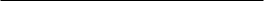 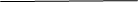 Signature of Parent or Student 		  Student ID Number          Date Off-campus Emergency Contact1 InformationEmergency contact first and last nameStreet address                                                         City or town, state, ZIP CodeCell phone number                                                  Alternative phone numberEmail addressContact Signature of ConsentI, ___________________________, as the party designated to serve as an emergency contact for 
        Emergency Contact Name the animal belonging to _____________________________, am signing below to indicate that I                                                       Student Nameam able to retrieve and care for this animal in the event of an emergency. _______________________________________                           _______________________              Emergency Contact Signature	                            		Date of SignatureOff-campus emergency contacts should ideally be local to the Wellesley-area, but in the instance that they are not and cannot respond or retrieve the animal, a kennel will need to be used to house the animal at the student’s expense. Please see the next page for more information about boarding animals.  Information about Boarding Animals in the Instance of an EmergencySome Local Boarding Options2 Include:Highland Animal Hospital31 Wellesley Ave
Needham Heights, MA 02494781-932-7715Boarding facilities for dogs, cats, and exotic pets (limited space) Find more information here: https://highlandanimalhospitalma.com/additional-services/boardingNatick Animal Clinic 121 W Central St Natick, MA 01760508-286-8492Offers boarding for dogs, cats, and exotics (exotic animal boarding must be approved by the hotel staff to ensure all needs can be met)More information can be found here: https://natickanimal.com/services/hotel-spa-etiquette-school/boardingPlease note that the information provided is subject to change as these independent and unaffiliated businesses see fit. 